生きづらさを感じている方の居場所珠洲カフェ三周年記念イベント「思春期の子育てと進路についてのお話会」のご案内１　開催趣旨　珠洲カフェでは毎月１回、生きづらさを抱えている方が情報交換をしたり、悩みを話し合ったりすることで，仲間とつながり、心を癒やせる居場所を提供する活動を行っています。　珠洲カフェで話される内容には、小中高等学校時代にいじめを体験し不登校になったり、発達障害があって、学校生活に馴染めず思うような進路を見つけられずに苦しんでいたり、社会に出ても自分に自信が持てず、うつや精神疾患等を患い苦しんでいるなどの体験を聴き、少しでも同じ悩みを抱えている若者（青少年）とその家族の力になりたいと考えました。　ここ珠洲市は，石川県の最果てにあり、選択できる教育の場や支援団体、社会資源情報が入手しにくい地域であると感じています。また珠洲市が掲げるSDGｓ未来都市計画の中には「４質の高い教育をみんなに」、「11住み続けられるまちづくりを」が盛り込まれていますが、珠洲カフェでは「3，すべての人に健康と福祉を」も目指した未来都市計画ができればよいと思っています。そこで、まずは石川県内の社会資源や教育情報の周知と、学校が苦手、学校に行きづらい思いをしている子どもの子育てについて一緒に考えるイベントを計画しました。何かとお忙しいことと思いますが、ご参加いただければ幸いです。２　開催日時　　令和４年３月19日（土）土曜日　(2時間30分程度)３　会場　　すず市民交流センター　【珠洲市上戸町北方１字6番地　（珠洲市役所前向かい）】４　内容（オンライン配信と現地参加）講演会(40分)「学校がにがて、生きしぶりのある子庫子育て体験談」　金沢市　coconomaカフェ主宰　渡辺　外喜恵さん　　（２）未来を見据えた県内の通信制高校最新情報（1時間20分程度）　　　　　　　通信制高校の最新情報とどんなことをしているか何でも聞こう！！　　　　　　　　　例　・オンライン授業で大学進学が可能って本当？　　　　　　　　　　　・発達障害や不登校の子どもたちヘのサポートの実際　　　　　　　参加高校(予定)　　　　　　　　　　　アットマーク、精華学園高等学校、他調整中　　　　　　　　　（3）県内の支援団体情報（15分）「よりそうなかま」についての紹介　　　　珠洲カフェの活動紹介（5分）　　（4）個別相談　自由参加　守秘義務あり（30分程度）　　　　　通信制高校について　　　　　渡辺さんへの相談　　　　　珠洲カフェについて他5　対象（奥能登地区）高校進学についての情報を知りたいと思っている保護者や生徒子ども支援に関わっている人，支援団体市町保健、福祉、教育関係者０6　参加定員　　参加２０名程度　オンライン２０名程度7　参加費　無料８　主催　ボランティアグループしおり　　　　　メンタルヘルスボランティアコスモスの会９　申し込み方法　３月１２日(土)までに下記いずれかで連絡下さい。ボランティアグループしおり代表本間宅へのFAX　０７６８－８２－１６６６携帯（０９０－９７６０－２１３５）ヘの電話(仕事の都合上１８時～２１時)QRコード申し込み（KHJ北陸会ホームページの問い合わせ先と共有しています）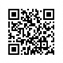 申込者は、氏名(匿名の場合はその旨お話し下さい)、電話番号、参加人数、現地参加かオンライン参加か、オンライン参加の方はメールアドレスを記入下さい。オンライン参加の方には後日パスコード、IDをお知らせします。ただし、コロナ等で中止することにした場合はKHJ北陸会ホームページ、申込者携帯へのSMS、メールアドレス等でお知らせ致します。またご不明なことがあれば①～③の方法で連絡下さい。「思春期の子育てと進路についてのお話会」申し込みFAX送信先０７６８－８２－１６６６開催日：令和４年３月１９日(土)午後１時３０分～4時開催場所：すず市民交流センター氏名(または匿名の名前)参加人数　　　　　　　　　人住所珠洲市・その他（　　　　　　　　　　市町　）属性保護者・こども・市町職員・支援団体教育関係・ボランティア関係者その他（　　　　　　　　　　　　　）連絡先携帯または自宅の番号参加方法　　　会場参加　　・　オンライン参加オンライン参加の方のメールアドレス